О внесении изменений в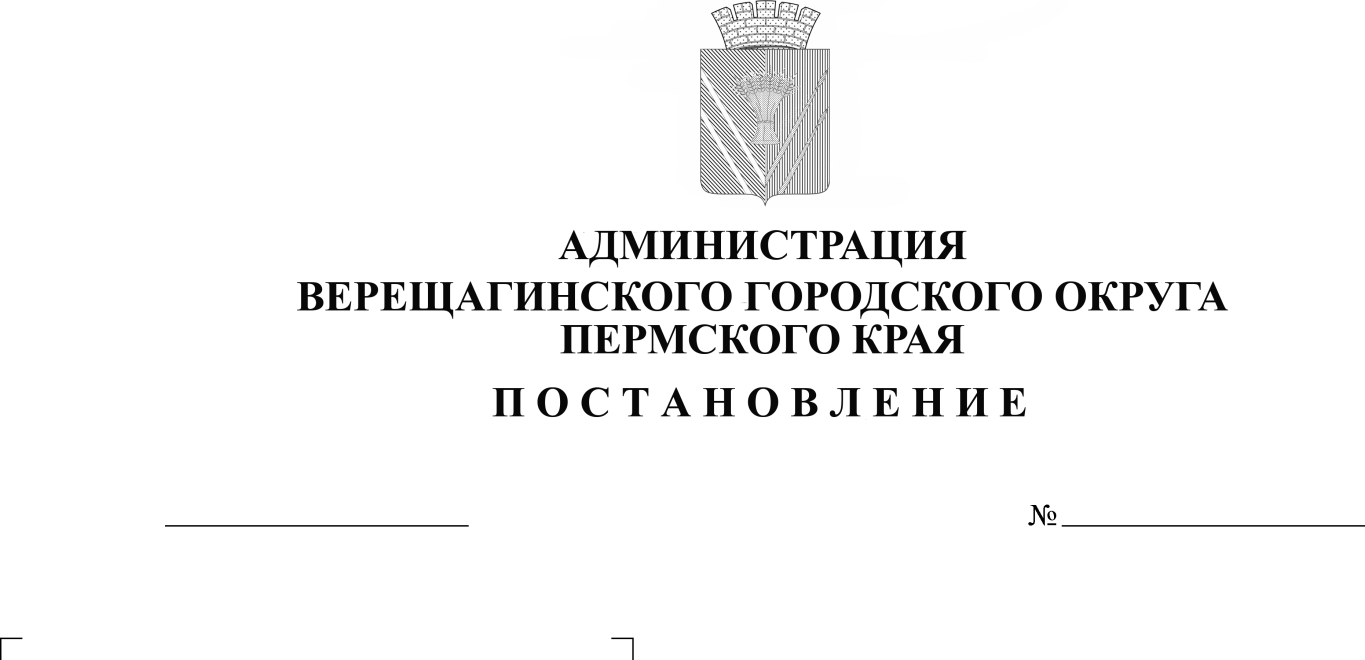 Программу профилактики рисковпричинения вреда (ущерба) охраняемымзаконом ценностям при осуществлениимуниципального контроля в сфереблагоустройства на территории муниципального образованияВерещагинский городской округПермского края на 2024 годВ соответствии с Федеральным законом от 31.07.2020 № 248-ФЗ                        «О государственном контроле (надзоре) и муниципальном контроле Российской Федерации», постановлением Правительства РФ от 25.06.2021 № 990, Уставом муниципального образования Верещагинский городской округ Пермского края, администрация Верещагинского городского округа ПОСТАНОВЛЯЕТ: 1. Внести в Программу профилактики рисков причинения вреда (ущерба) охраняемым законом ценностям при осуществлении муниципального контроля в сфере благоустройства на территории муниципального образования Верещагинский городской округ Пермского края на 2024 год, утвержденную постановлением администрации Верещагинского городского округа от 19 декабря 2023 года № 254-01-01-3190, следующие изменения: подпункт «д» пункта 1 раздела III «Перечня профилактических мероприятий, сроки (периодичность) их проведения» исключить;в приложение к Программе «Перечень профилактических мероприятий, сроки (периодичность) их проведения» позицию 5 - исключить.2. Настоящее постановление вступает в силу с момента опубликования в газете «Заря». Глава городского округа –глава администрации Верещагинскогогородского округа Пермского края                                             С.В. Кондратьев